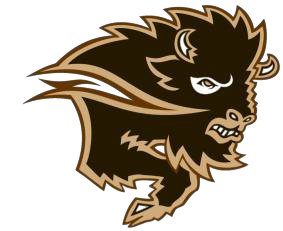 2022 Bison Twilight MeetsSunday  May 29,  Wednesday June 29 and Sunday August 7University of ManitobaUniversity StadiumEvents:                Sun. May 29			 Intermediate Hurdles (200mH for U14, 300mH for U16,							  400mH U18 & Older)			 1000m (for U12) 200m (150m for U12 & U14), 800m (for U14 & Older) Long Jump, High JumpHammer (U14 & Older), Javelin (U14 & Older)                             Wed. June 29			  	 Sprint Hurdles (80mH for U14 & U16 Women & U14 Men,				 100mH for  U16 & U18 Men and U18 & Older Women,    	 	               110m H for U20 & Older Men)						  100m  (80m for U12 & U14)						  400m  (300m for U14 & U16)						  1500m (1000m for U12, 1200m for U14 & U16)						  Steeplechase (1500m for U16, 2000 for U 18, 3000m for   U20 & Older)						  Triple Jump (U16 & Older), Pole Vault (U16 & Older						  Shot Put, Discus 		   Sun. Aug 7			  Events to be determined based on the needs of the Canada						  Games team athletesEligibility:	Age Group Competition** Heats   and     flights  will  be  seeded  based  on   entry marks and then separated into the appropriate age groups when results are produced ***Entry Fee:	Entry   fees   will   be   $ 10.00 per eventEntries:	Entries are to be done using the Trackie.reg site.The entry deadline for Bison Twilight # 1 will be 11:59pm Wednesday, May 25thhttps://www.trackie.com/online-registration/event/2022-bison-twilight-1/477635/#.Yml9d9rMJPY/The entry deadline for Bison Twilight # 2 will be 11:59pm Sunday, June 26thhttps://www.trackie.com/online-registration/event/2022-bison-twilight-2/477638/#.YmmAt9rMJPYThe entry deadline for Bison Twilight # 3 will be 11:59pm Wednesday, Aug 3rd **  The TrackieReg site will be set up as we get closer to the meet   **Meet Contact:	Please direct all questions regarding these meets to:Claude Berube at:  Claude.Berube@umanitoba.caSchedule:	A Tentative Schedule for the meet is  pasted below.A    Final   Schedule   will    be    set     once all  entries  have  been receivedSun. May 296:00pm	-	Intermediate  Hurdles (200mH / 300mH / 400mH)				 (200mH for U14, 300mH for U16, 400mH U18 & Older)6:20pm	-	1000m (for U12)6:40pm	-	800m 7:10pm	-	200m (followed by 150m for U12 & U14)6:00pm	-	Long Jump Hammer (U14 & Older )7:00pm	-	High Jump Javelin (U14 & Older )Wed. June 296:00pm             -	Sprint Hurdles (80mH for U14 & U16 Women & U14 Men,		100mH for  U16 & U18 Men and U18 & Older Women,    	 	               110m H for U20 & Older Men)6:15pm	-	100m (followed by 80m U12 & U14)6:45pm	-	1500m (followed by 1000m for U12 and 1200m for U14 & U16)7:15pm	-	400m (followed by 300m for U14 & U16)7:45pm	-	Steeple Chase (1500m, 2000m, 3000m)				 (1500m for U16, 2000 for U 18, 3000m for U20 & Older)6:00pm	-	Discus			Pole Vault (U16 & Older )7:30pm	-	Triple Jump (U16 & Older )		Shot PutSun. Aug 7**  Events to be determined by the needs of the Canada Games team **** Start time of the meet will be 6:00pm **